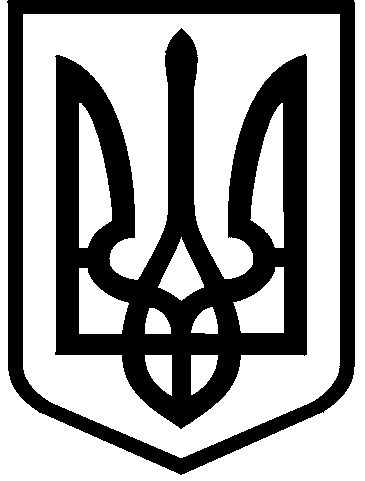 КИЇВСЬКА МІСЬКА РАДАIХ СКЛИКАННЯПОСТIЙНА КОМIСIЯ З ПИТАНЬ МIСЦЕВОГО САМОВРЯДУВАННЯ, РЕГIОНАЛЬНИХ ТА МIЖНАРОДНИХ ЗВ’ЯЗКIВ01044, м. Київ, вул. Хрещатик, 36, каб. 1019                                                                         тел.: (044) 202-71-07Протокол № 19/27 позачергового засідання постійної комісії Київської міської ради з питань місцевого самоврядування, регіональних та міжнародних зв’язківвід 30.11.2022								        початок о 11:30Місце проведення: Київська міська рада, м. Київ, вул. Хрещатик, 36, 
10-ий поверх, зал засідань 1017.Склад комісії: 3 депутати Київської міської ради.Присутні: 3 депутати Київської міської ради – члени постійної комісії:Присутні та запрошенні:Порядок деннийПро подання проєкту рішення Київської міської ради «Про упорядкування процедури ініціювання створення та легалізації органів самоорганізації населення в місті Києві».Доповідач: голова постійної комісії Київської міської ради з питань місцевого самоврядування, регіональних та міжнародних зв’язків – 
Юлія Ярмоленко.Про розгляд проєкту рішення Київської міської ради «Про внесення змін до Порядку внесення та розгляду місцевих ініціатив в місті Києві» (доручення заступника міського голови-секретаря Київської міської ради від 05.11.2021 №08/231-4031/ПР) (друге читання).Доповідач: депутат Київської міської ради - Ігор Хацевич.Про подання проєкту рішення Київської міської ради «Про надання дозволу на створення органу самоорганізації населення «Будинковий комітет «Шосе-12» у Дніпровському районі міста Києва.Доповідач: голова постійної комісії Київської міської ради з питань місцевого самоврядування, регіональних та міжнародних зв’язків – 
Юлія Ярмоленко.Про подання проєкту рішення Київської міської ради «Про надання дозволу на створення органу самоорганізації населення «Вуличний комітет «Соцмісто» у Деснянському районі міста Києва.Доповідач: голова постійної комісії Київської міської ради з питань місцевого самоврядування, регіональних та міжнародних зв’язків – 
Юлія Ярмоленко.Про подання проєкту рішення Київської міської ради «Про надання дозволу на створення органу самоорганізації населення «Будинковий комітет «Затишний ДВРЗ» у Дніпровському районі міста Києва.Доповідач: голова постійної комісії Київської міської ради з питань місцевого самоврядування, регіональних та міжнародних зв’язків – 
Юлія Ярмоленко.Про подання проєкту рішення Київської міської ради «Про надання дозволу на створення органу самоорганізації населення «Вуличний комітет «Милославський Актив» у Деснянському районі міста Києва.Доповідач: голова постійної комісії Київської міської ради з питань місцевого самоврядування, регіональних та міжнародних зв’язків – 
Юлія Ярмоленко.Про подання проєкту рішення Київської міської ради «Про надання дозволу на створення органу самоорганізації населення «Квартальний комітет «Благо» у Деснянському районі міста Києва.Доповідач: голова постійної комісії Київської міської ради з питань місцевого самоврядування, регіональних та міжнародних зв’язків – 
Юлія Ярмоленко.Про подання проєкту рішення Київської міської ради «Про надання дозволу на створення органу самоорганізації населення «Квартальний комітет «Веселка» у Деснянському районі міста Києва.Доповідач: голова постійної комісії Київської міської ради з питань місцевого самоврядування, регіональних та міжнародних зв’язків – 
Юлія Ярмоленко.Про повторний розгляд проєкту рішення Київської міської ради «Про затвердження Декларації про перейменування об'єктів міського підпорядкування, назви яких пов'язані з російською федерацією та/або її союзниками» (доручення заступника міського голови-секретаря Київської міської ради від 10.05.2022 №08/231-637/ПР).Доповідач: депутат Київської міської ради -  Сергій Таран.Про розгляд протокольного доручення заступника міського голови-секретаря Київської міської ради В.В. Бондаренка № 4 додатка до протоколу 
№ 57 пленарного засідання від 16.11.2022 №225-ПД-91 щодо вжиття заходів щодо забезпечення функціонування молодіжної ради та належних умов для її роботи).Доповідачі: заступник міського голови – секретар Київської міської ради 
Володимир Бондаренко;депутат Київської міської ради –  Андрій Вітренко.Щодо реалізації Міської цільової програми "Сприяння розвитку громадянського сусіпільства у м. Києві" на 2020-2024 роки,  затвердженої рішенням Київської міської ради від 12.12.2019 №452/8025 в частині фінансування органів самоорганізації населення.Доповідач: директор Департаменту суспільних комунікацій виконавчого органу Київської міської ради (Київської міської державної адміністрації) – Роман Лелюк.Про розгляд пропозиції щодо часткового відшкодування витрат вартості незалежних джерел електричної енергії для органів самоорганізації населення на створення пунктів обігріву. Доповідач: депутат Київської міської ради – Ігор Хацевич.СЛУХАЛИ: ЯРМОЛЕНКО Ю.О., запропонувала прийняти за основу порядок денний  із 12 питань позачергового засідання постійної комісії Київської міської ради з питань місцевого самоврядування, регіональних та міжнародних зв’язків від 30.11.2022 року.ВИРІШИЛИ: прийняти за основу порядок денний  із 12 питань позачергового засідання постійної комісії Київської міської ради з питань місцевого самоврядування, регіональних та міжнародних зв’язків від 30.11.2022 року.ГОЛОСУВАЛИ: «за» – 3, «проти» – 0, «утримались» – 0, «не голосували» – 0. Рішення прийнято. СЛУХАЛИ: ЯРМОЛЕНКО Ю.О., головуюча запропонувала прийняти в цілому порядок денний із 12 питань позачергового засідання постійної комісії Київської міської ради з питань місцевого самоврядування, регіональних та міжнародних зв’язків від 30.11.2022 року з урахуванням попередньо проголосованих пропозицій.ВИРІШИЛИ: прийняти в цілому порядок денний із 12 питань позачергового засідання постійної комісії Київської міської ради з питань місцевого самоврядування, регіональних та міжнародних зв’язків від 30.11.2022 року з урахуванням попередньо проголосованих пропозицій.ГОЛОСУВАЛИ: «за» - 3, «проти» – 0, «утримались» – 0, «не голосували» – 0. Рішення прийнято.СЛУХАЛИ: ЯРМОЛЕНКО Ю.О., керуючись статтею 18 Регламенту Київської міської ради головуюча звернулася до членів постійної комісії щодо наявності у будь-кого з них реального чи потенційного конфлікту інтересів стосовно будь-якого питання порядку денного, а також щодо наявності відомостей про конфлікт інтересів у будь-якого іншого члена комісії.Письмова інформація від депутатів Київської міської ради не надходила, усно не заявлялася. Розгляд (обговорення) питань порядку денного:Про подання проєкту рішення Київської міської ради «Про упорядкування процедури ініціювання створення та легалізації органів самоорганізації населення в місті Києві».СЛУХАЛИ: ЯРМОЛЕНКО Ю.О., повідомила, що на виконання доручення постійної комісії від 25.11.2022 напрацьовано проєкт рішення «Про упорядкування процедури ініціювання створення та легалізації органів самоорганізації населення в місті Києві».ВИСТУПИЛИ: ДЕНИС О.В., ЯНЗЮК О.І., ХАЦЕВИЧ І.М., ЯРМОЛЕНКО Ю.О., під час обговорення проєкту рішення запропоновано підтримати подання проєкту рішення з наступними правками:2.1. доповнити розділ 1 «Загальні положення» Порядку надання дозволу на створення органу самоорганізації населення в м. Києві пунктами 1.2. та 1.3. такого змісту:«1.2. Жителі, які на законних підставах проживають на відповідній території міста Києва – повнолітні дієздатні громадяни України, відомості про місце проживання (перебування) яких внесені до Реєстру територіальної громади міста Києва.1.3. Ініціатор проведення зборів (конференції) – один із жителів або група жителів, які на законних підставах проживають на території міста Києва, який (які) здійснює (здійснюють) організаційне забезпечення процедури ініціювання проведення зборів (конференції) з питань ініціювання створення органу самоорганізації населення.»	2.3. доповнити розділ 2 «Порядок ініціювання створення органу самоорганізації населення» Порядку надання дозволу на створення органу самоорганізації населення в м. Києві пунктами 2.1. та 2.2. такого змісту:«2.1. Для проведення зборів (конференції) жителів ініціатор не пізніше, ніж за 14 календарних днів до дати проведення зборів (конференції) звертається до Київради із повідомленням, підписаним усіма її членами з зазначенням часу та місця, проведення.Неподання повідомлення ініціатором проведення зборів (конференції) у строки, передбачені цим пунктом є підставою для Київради визнання проведених зборів (конференції) такими, що не мають правових наслідків.2.2. Збори (конференція) жителів проводиться за обов’язковою присутністю представників виконавчого органу Київради (Київською міською державною адміністрацією), а у випадках якщо на території, в межах якої ініціюється створення органу самоорганізації населення, на законних підставах проживає менше 1000 жителів -  районної у місті Києві державної адміністрації, відповідно до доручення заступника міського голови – секретаря Київської міської ради, які здійснюють контроль за реєстрацією учасників зборів (конференції) та дотриманням ними вимог цього Порядку.»	2.5. доповнити пункт 3.5. розділу 3. «Порядок надання дозволу на створення органів самоорганізації населення» Порядку надання дозволу на створення органу самоорганізації населення в м. Києві словами «та цим Порядком»	2.6. доповнити розділ 3 Порядку надання дозволу на створення органу самоорганізації населення в м. Києві пунктом 3.7. такого змісту:«3.7. Легалізація органу самоорганізації населення є обов’язковою та має бути здійснена у строк, ще не перевищує один рік з дати прийняття рішення Київради про надання дозволу на створення цього органу самоорганізації населення.У разі, якщо легалізація органу самоорганізації населення не здійснена впродовж строку, передбаченого цим пунктом, виконавчий орган Київради (Київська міська державна адміністрація) інформує Київраду, по кожному випадку окремо, для підготовки проєкту рішення про визнання таким, що втратило чинність рішення Київради про надання дозволу на створення відповідного органу самоорганізації населення.»ВИРІШИЛИ: підтримати та внести на розгляд Київської міської ради проєкт рішення «Про упорядкування процедури ініціювання створення та легалізації органів самоорганізації населення в місті Києві» з правками.ГОЛОСУВАЛИ: «за» - 3, «проти» – 0, «утримались» – 0, «не голосували» – 0. Рішення прийнято.Про розгляд проєкту рішення Київської міської ради «Про внесення змін до Порядку внесення та розгляду місцевих ініціатив в місті Києві» (доручення заступника міського голови-секретаря Київської міської ради від 05.11.2021 №08/231-4031/ПР) (друге читання).СЛУХАЛИ: ХАЦЕВИЧ І.М., повідомив, що направлено пропозиції до проєкту рішення Київської міської ради «Про внесення змін до Порядку подання та розгляду місцевих ініціатив в місті Києві» від 05.11.2021 № 08/231-4031/ПР наступного змісту:«п. 2.6. У разі, якщо питання, яке пропонується внести в порядку місцевої ініціативи, не віднесено законами України до відання місцевого самоврядування, секретаріат Київської міської ради протягом строку, встановленого пунктом 2.5 цього Порядку, інформує члена ініціативної групи, відповідального за організацію роботи цієї ініціативної групи із відповідними роз’ясненнями про невідповідність».ВИРІШИЛИ: підтримати пропозицію.ГОЛОСУВАЛИ: «за» - 3, «проти» – 0, «утримались» – 0, «не голосували» – 0. Рішення прийнято.Виключити пункт 2.7.ВИРІШИЛИ: підтримати пропозицію.ГОЛОСУВАЛИ: «за» - 3, «проти» – 0, «утримались» – 0, «не голосували» – 0. Рішення прийнято.«п. 5.1.2 проєкт рішення Київської міської ради та пояснювальну записку до нього в паперовому та електронному вигляді за формами, наведеними у додатках 3, 4 до цього Порядку, з дотриманням вимог до оформлення, передбачених частиною третьою статті 26 Регламенту Київської міської ради.».ВИРІШИЛИ: підтримати пропозицію.ГОЛОСУВАЛИ: «за» - 3, «проти» – 0, «утримались» – 0, «не голосували» – 0. Рішення прийнято.«п. 5.5. За результатами проведення перевірки заступник міського голови - секретар Київської міської ради протягом строку, встановленого пунктом 5.3 цього Порядку, надає доручення  управлінню організаційного та документального забезпечення діяльності Київської міської ради секретаріату Київської міської ради щодо реєстрації проєкту рішення Київської міської ради, поданого у порядку місцевої ініціативи та подальшого його розгляду у порядку, визначеному Регламентом Київської міської ради.	В разі, якщо за результатами перевірки було виявлено невідповідність поданих документів вимогам законодавства та цього Порядку, заступник міського голови - секретар Київської міської ради інформує члена ініціативної групи, відповідального за організацію роботи цієї ініціативної групи із відповідними роз’ясненнями про невідповідність поданих документів».ВИРІШИЛИ: підтримати пропозицію.ГОЛОСУВАЛИ: «за» - 3, «проти» – 0, «утримались» – 0, «не голосували» – 0. Рішення прийнято.«Місцева ініціатива, за результатами перевірки якої належним чином оформленими визнано менше 1000 підписів на її підтримку, розглядається як звернення громадян. У разі, якщо такими визнано більше 500 підписів – місцева ініціатива також направляється до постійної комісії Київської міської ради, до предмету відання якого відноситься порушене у ній питання».ВИРІШИЛИ: підтримати пропозицію.ГОЛОСУВАЛИ: «за» - 3, «проти» – 0, «утримались» – 0, «не голосували» – 0. Рішення прийнято.«п. 5.6 Виключити».ВИРІШИЛИ: підтримати пропозицію.ГОЛОСУВАЛИ: «за» - 3, «проти» – 0, «утримались» – 0, «не голосували» – 0. Рішення прийнято.«п. 5.7. Місцева ініціатива не вноситься на розгляд Київської міської ради виключно у таких випадках:ВИРІШИЛИ: підтримати пропозицію.ГОЛОСУВАЛИ: «за» - 3, «проти» – 0, «утримались» – 0, «не голосували» – 0. Рішення прийнято.«п. 5.7.2. оформлення поданих документів здійснено з порушенням вимог, визначеним цим Порядком.ВИРІШИЛИ: підтримати пропозицію.ГОЛОСУВАЛИ: «за» - 3, «проти» – 0, «утримались» – 0, «не голосували» – 0. Рішення прийнято.«п. 5.7.3. не підтримання достатньою кількістю підписів членів територіальної громади міста Києва у визначений для цього термін».ВИРІШИЛИ: підтримати пропозицію.ГОЛОСУВАЛИ: «за» - 3, «проти» – 0, «утримались» – 0, «не голосували» – 0. Рішення прийнято.«п. 6.6. Інформація щодо подання та реєстрації у секретаріаті Київської міської ради повідомлення про початок збору підписів на підтримку місцевої ініціативи, щодо внесення на розгляд Київської міської ради місцевої ініціативи, щодо часу та місця проведення засідань постійних комісій Київської міської ради та пленарних засідань Київської міської ради, на яких буде розглядатися місцева ініціатива, ухвалені постійними комісіями висновки, в тому числі їх зауваження та рекомендації, рішення Київської міської ради, прийняті за результатами розгляду місцевих ініціатив, результатами поіменного голосування, а також скановані копії поданих документів та доручень заступника міського голови - секретаря Київської міської ради розміщуються на офіційному вебсайті Київської міської ради в розділі «Місцеві ініціативи» з дотриманням вимог Закону України «Про захист персональних даних».ВИРІШИЛИ: підтримати пропозицію.ГОЛОСУВАЛИ: «за» - 3, «проти» – 0, «утримались» – 0, «не голосували» – 0. Рішення прийнято.ВИСТУПИЛИ: ЯРМОЛЕНКО Ю.О., ХАЦЕВИЧ І.М., під час обговорення проєкту рішення запропоновано повторно підтримати правки до проєкту рішення, які не враховані в першому читання, але були рекомендовані постійною комісією на засіданні 11.10.2022. 	Запропоновано підтримати правки наступного змісту:«п. 3.1. замінити цифри «2016-2021» на «2016-2022» (витяг з протоколу ПК від 11.10.2022);ВИРІШИЛИ: підтримати пропозицію.ГОЛОСУВАЛИ: «за» - 3, «проти» – 0, «утримались» – 0, «не голосували» – 0. Рішення прийнято.«п. 3.2. замінити цифри «2016-2021» на «2016-2022» (витяг з протоколу ПК від 11.10.2022);ВИРІШИЛИ: підтримати пропозицію.ГОЛОСУВАЛИ: «за» - 3, «проти» – 0, «утримались» – 0, «не голосували» – 0. Рішення прийнято.« п. 3.3. замінити цифри «2016-2021» на «2016-2022» (витяг з протоколу ПК від 11.10.2022); ВИРІШИЛИ: підтримати пропозицію.ГОЛОСУВАЛИ: «за» - 3, «проти» – 0, «утримались» – 0, «не голосували» – 0. Рішення прийнято.«3.4. «підготовку та  проведення не пізніше 01 травня 2023 року окремого пленарного засідання Київської міської ради із розгляду проєктів рішень Київської міської ради, поданих у порядку місцевої ініціативи  протягом 2016 -2022 років» (витяг з протоколу ПК від 11.10.2022);ВИРІШИЛИ: підтримати пропозицію.ГОЛОСУВАЛИ: «за» - 3, «проти» – 0, «утримались» – 0, «не голосували» – 0. Рішення прийнято.- доповнити Розділ І «Загальні положення» пунктами 1.8. та 1.9. такого змісту:1.8. Інформаційно-консультаційну допомогу щодо вирішення питань передбачених цим порядком, здійснює структурний підрозділ секретаріату Київської міської ради, визначений розпорядженням заступника міського голови-секретаря Київської міської ради.1.9 .	«У разі якщо місцева ініціатива, що набрала необхідну кількість підписів для розгляду, містить проєкт рішення про найменування, така ініціатива розглядається у строки та у спосіб, визначений Законом України «Про присвоєння юридичним особам та об’єктам права власності імен (псевдонімів) фізичних осіб, ювілейних та святкових дат, назв і дат історичних подій», Порядком проведення громадського обговорення під час розгляду питань про присвоєння юридичним особам та об’єктам права власності, які за ними закріплені, об’єктам права власності, які належать фізичним особам, імен (псевдонімів) фізичних осіб, ювілейних та святкових дат, назв і дат історичних подій, затвердженим Постановою Кабінету Міністрів України від 24 жовтня  2012 року № 989 та відповідним рішенням Київської міської ради, яким регулюється процедура перейменувань». (витяг з протоколу ПК від 11.10.2022);ВИРІШИЛИ: підтримати пропозицію.ГОЛОСУВАЛИ: «за» - 3, «проти» – 0, «утримались» – 0, «не голосували» – 0. Рішення прийнято.	Запропоновано урахувати подані пропозиції І. Хацевича та пропозиції постійної комісії з питань місцевого самоврядування, регіональних та міжнародних зв’язків від 11.10.2022 до проєкту рішення «Про внесення змін до Порядку внесення та розгляду місцевих ініціатив в місті Києві» (доручення заступника міського голови-секретаря Київської міської ради від 05.11.2021 №08/231-4031/ПР) (друге читання) в цілому та направити проєкт рішення та порівняльну таблицю до управління правового забезпечення діяльності Київради для його опрацювання.ВИРІШИЛИ: урахувати подані пропозиції І. Хацевича та пропозиції постійної комісії з питань місцевого самоврядування, регіональних та міжнародних зв’язків від 11.10.2022  до проєкту рішення «Про внесення змін до Порядку внесення та розгляду місцевих ініціатив в місті Києві» (доручення заступника міського голови-секретаря Київської міської ради від 05.11.2021 
№08/231-4031/ПР) (друге читання) в цілому та направити проєкт рішення та порівняльну таблицю до управління правового забезпечення діяльності Київради для його опрацювання.ГОЛОСУВАЛИ: «за» - 3, «проти» – 0, «утримались» – 0, «не голосували» – 0. Рішення прийнято.Про подання проєкту рішення Київської міської ради «Про надання дозволу на створення органу самоорганізації населення «Будинковий комітет «Шосе-12» у Дніпровському районі міста Києва.СЛУХАЛИ: ЯРМОЛЕНКО Ю.О., повідомила, що на виконання доручення постійної комісії від 02.09.2022 секретаріатом підготовлено проєкт рішення  яким надається дозвіл на створення органу самоорганізації населення «Будинковий комітет «Шосе-12» у Дніпровському районі міста Києва.ВИРІШИЛИ: підтримати та внести на розгляд Київради проєкт рішення «Про надання дозволу на створення органу самоорганізації населення «Будинковий комітет «Шосе-12» у Дніпровському районі міста Києва.ГОЛОСУВАЛИ: «за» - 3, «проти» – 0, «утримались» – 0, «не голосували» – 0. Рішення прийнято.Про подання проєкту рішення Київської міської ради «Про надання дозволу на створення органу самоорганізації населення «Вуличний комітет «Соцмісто» у Деснянському районі міста Києва.СЛУХАЛИ: ЯРМОЛЕНКО Ю.О., повідомила, що на виконання доручення постійної комісії від 02.09.2022 секретаріатом підготовлено проєкт рішення яким надається дозвіл на створення органу самоорганізації населення «Вуличний комітет «Соцмісто» у Деснянському районі міста Києва.ВИРІШИЛИ: підтримати та внести на розгляд Київради проєкт рішення «Про надання дозволу на створення органу самоорганізації населення «Вуличний комітет «Соцмісто» у Деснянському районі міста Києва.ГОЛОСУВАЛИ: «за» - 3, «проти» – 0, «утримались» – 0, «не голосували» – 0. Рішення прийнято.Про подання проєкту рішення Київської міської ради «Про надання дозволу на створення органу самоорганізації населення «Будинковий комітет «Затишний ДВРЗ» у Дніпровському районі міста Києва.СЛУХАЛИ: ЯРМОЛЕНКО Ю.О., повідомила, що на виконання доручення постійної комісії від 25.11.2022 секретаріатом підготовлено проєкт рішення  яким надається дозвіл на створення органу самоорганізації населення «Будинковий комітет «Затишний ДВРЗ» у Дніпровському районі міста Києва.ВИРІШИЛИ: підтримати та внести на розгляд Київради проєкт рішення «Про надання дозволу на створення органу самоорганізації населення «Будинковий комітет «Затишний ДВРЗ» у Дніпровському районі міста Києва.ГОЛОСУВАЛИ: «за» - 3, «проти» – 0, «утримались» – 0, «не голосували» – 0. Рішення прийнято.Про подання проєкту рішення Київської міської ради «Про надання дозволу на створення органу самоорганізації населення «Вуличний комітет «Милославський Актив» у Деснянському районі міста Києва.СЛУХАЛИ: ЯРМОЛЕНКО Ю.О., повідомила, що на виконання доручення постійної комісії від 25.11.2022 секретаріатом підготовлено проєкт рішення яким надається дозвіл на створення органу самоорганізації населення «Вуличний комітет «Милославський Актив» у Деснянському районі міста Києва.ВИРІШИЛИ: підтримати та внести на розгляд Київради проєкт рішення «Про надання дозволу на створення органу самоорганізації населення «Вуличний комітет «Милославський Актив» у Деснянському районі міста Києва.ГОЛОСУВАЛИ: «за» - 3, «проти» – 0, «утримались» – 0, «не голосували» – 0. Рішення прийнято.Про подання проєкту рішення Київської міської ради «Про надання дозволу на створення органу самоорганізації населення «Квартальний комітет «Благо» у Деснянському районі міста Києва.СЛУХАЛИ: ЯРМОЛЕНКО Ю.О., повідомила, що на виконання доручення постійної комісії від 02.09.2022 секретаріатом підготовлено проєкт рішення яким надається дозвіл на створення органу самоорганізації населення «Квартальний комітет «Благо» у Деснянському районі міста Києва.ВИРІШИЛИ: підтримати та внести на розгляд Київради проєкт рішення «Про надання дозволу на створення органу самоорганізації населення «Квартальний комітет «Благо» у Деснянському районі міста Києва.ГОЛОСУВАЛИ: «за» - 3, «проти» – 0, «утримались» – 0, «не голосували» – 0. Рішення прийнято.Про подання проєкту рішення Київської міської ради «Про надання дозволу на створення органу самоорганізації населення «Квартальний комітет «Веселка» у Деснянському районі міста Києва.СЛУХАЛИ: ЯРМОЛЕНКО Ю.О., повідомила, що на виконання доручення постійної комісії від 02.09.2022 секретаріатом підготовлено проєкт рішення яким надається дозвіл на створення органу самоорганізації населення «Квартальний комітет «Веселка» у Деснянському районі міста Києва.ВИРІШИЛИ: підтримати та внести на розгляд Київради проєкт рішення «Про надання дозволу на створення органу самоорганізації населення «Квартальний комітет «Веселка» у Деснянському районі міста Києва.ГОЛОСУВАЛИ: «за» - 3, «проти» – 0, «утримались» – 0, «не голосували» – 0. Рішення прийнято.Про повторний розгляд проєкту рішення Київської міської ради «Про затвердження Декларації про перейменування об'єктів міського підпорядкування, назви яких пов'язані з російською федерацією та/або її союзниками» (доручення заступника міського голови-секретаря Київської міської ради від 10.05.2022 №08/231-637/ПР).СЛУХАЛИ: ЯРМОЛЕНКО Ю.О., зазначила, що проєкт рішення «Про затвердження Декларації про перейменування об'єктів міського підпорядкування, назви яких пов'язані з російською федерацією та/або її союзниками» від 10.05.2022 №08/231-637/ПР підтримано комісією. Управління правового забезпечення не погодило даний проєкт рішення так як, Київською міською радою 15.04.25022 вже прийнято рішення №4571/4612«Про особливості перейменування Про особливості перейменування об'єктів міського підпорядкування, назви яких пов'язані з російською федерацією та/або її союзниками (сателітами), під час дії воєнного стану, введеного Указом Президента України від 24 лютого 2022 року N 64/2022 "Про введення воєнного стану в Україні", затвердженого Законом України "Про затвердження Указу Президента України "Про введення воєнного стану в Україні" від 24 лютого 2022 року N 2102-IX» у преамбулі якого зазначена мета його прийняття аналогічна меті, запропонованого проєкту рішення.Відповідно даний проєкт рішення втратив актуальність. Запропоновано відхилити проєкт рішення та повернути суб’єкту подання.ВИРІШИЛИ: враховуючи правовий висновок, відхилити проєкт рішення та повернути суб’єкту подання.ГОЛОСУВАЛИ: «за» - 3, «проти» – 0, «утримались» – 0, «не голосували» – 0. Рішення прийнято.Про розгляд протокольного доручення заступника міського голови-секретаря Київської міської ради В.В. Бондаренка № 4 додатка до протоколу 
№ 57 пленарного засідання від 16.11.2022 №225-ПД-91 щодо вжиття заходів щодо забезпечення функціонування молодіжної ради та належних умов для її роботи.СЛУХАЛИ: ЯРМОЛЕНКО Ю.О., запропонувала делегувати для включення до складу конкурсної комісії з формування першого складу Київської міської молодіжної ради при Київській міській раді заступника голови постійної комісії ВИСТУПИЛИ: ХАЦЕВИЧ І.М., ГАБІБУЛЛАЄВА Д.Т., ЯРМОЛЕНКО Ю.О., під час обговорення питання, запропоновано делегувати Габібуллаєву Д.Т. до складу конкурсної комісії та звернутися до виконавчого органу Київської міської ради (Київської міської державної адміністрації) та секретаріату Київської міської ради з проханням надати інформацію щодо стану реалізації рішення «Про Київську міську молодіжну раду при Київській міській раді»  від 16.12.2021 №4010/4051.ВИРІШИЛИ: делегувати кандидатуру Габібуллаєвої Д.Т. до складу конкурсної комісії з формування першого складу Київської міської молодіжної ради при Київській міській раді;звернутися до секретаріату Київської міської ради з проханням: надати інформацію щодо складу конкурсної комісії з формування першого складу Київської міської молодіжної ради при Київській міській раді; та які дії вчиненні в частині організації стану реалізації рішення «Про Київську міську молодіжну раду при Київській міській раді»  від 16.12.2021 №4010/4051 в частині фінансування під час військового стану та заплановані видатки на 2023 рік.ГОЛОСУВАЛИ: «за» - 3, «проти» – 0, «утримались» – 0, «не голосували» – 0. Рішення прийнято.Щодо реалізації Міської цільової програми "Сприяння розвитку громадянського суспільства у м. Києві" на 2020-2024 роки,  затвердженої рішенням Київської міської ради від 12.12.2019 №452/8025 в частині фінансування органів самоорганізації населення.СЛУХАЛИ: ХАЦЕВИЧ І.М., зазначив, що під час зустрічі з представниками ОСН з’ясувалося, що в МЦП "Сприяння розвитку громадянського суспільства у м. Києві на 2020-2024 роки» відсутній Додаток яким визначається розмір фінансування ОСН, тобто допущено технічну помилку. Запропоновано дати спільне доручення Департаменту суспільних комунікацій та Управлінню перевірити інформацію щодо наявності Додатку 2 в програмі, за його відсутності напрацювати проєкт рішення від комісії, яким виправити технічну правку.ВИРІШИЛИ: доручити Департаменту суспільних комунікацій та Управлінню з питань розвитку механізмів прямої демократії, регіонального та міжнародного співробітництва у сфері розвитку місцевого самоврядування напрацювати проєкт рішення щодо внесення змін до Міської цільової програми шляхом включення Додатку 2 до Програми та подати на наступне засідання для розгляду.ГОЛОСУВАЛИ: «за» - 3, «проти» – 0, «утримались» – 0, «не голосували» – 0. Рішення прийнято.Про розгляд пропозиції щодо часткового відшкодування витрат вартості незалежних джерел електричної енергії для органів самоорганізації населення на створення пунктів обігріву. СЛУХАЛИ: ХАЦЕВИЧ І.М., проінформував про ініціативу надати органам самоорганізації населення можливість отримати компенсацію за незалежні джерела електричної енергії придбані на потреби ОСН. ВИСТУПИЛИ: ЯРМОЛЕНКО Ю.О., ХАЦЕВИЧ І.М., під час обговорення питання запропоновано напрацювати проєкт рішення щодо сприяння органами самоорганізації населення в підготовці до проходження зимового періоду в умовах воєнного стану та залучити до його обговорення  Департамент житлово-комунальної інфраструктури,  Департамент фінансів та постійну комісію з питань житлово-комунального господарства та паливно-енергетичного комплексу на наступному засіданні.ВИРІШИЛИ: надати доручення Управлінню з питань розвитку механізмів прямої демократії, регіонального та міжнародного співробітництва у сфері розвитку місцевого самоврядування щодо напрацювання проєкту рішення, та направити листи до Департаменту житлово-комунальної інфраструктури,  Департаменту фінансів та постійної комісії з питань житлово-комунального господарства та паливно-енергетичного комплексу щодо присутності їхніх представників на наступному засіданні комісії.ГОЛОСУВАЛИ: «за» - 3, «проти» – 0, «утримались» – 0, «не голосували» – 0. Рішення прийнято.Голова								       Юлія ЯРМОЛЕНКОСекретар комісії							        Ігор ХАЦЕВИЧЯРМОЛЕНКО Ю.О.– голова постійної комісії.ГАБІБУЛЛАЄВА Д.Т.– перший заступник голови постійної комісії ХАЦЕВИЧ І.М.– секретар постійної комісії.ДЕНИС О.В.Заступник директора Департаменту суспільних комунікацій виконавчого органу Київської міської ради (Київської міської державної адміністрації)ЯНЗЮК О.І.заступник начальника управління-начальник відділу з питань розвитку механізмів прямої демократії, управління з питань розвитку механізмів прямої демократії, регіонального та міжнародного співробітництва у сфері розвитку місцевого самоврядування секретаріату Київської міської ради;БОНДАР Т.І. головний спеціаліст відділу забезпечення діяльності постійних комісій Київської міської ради  управління з питань розвитку механізмів прямої демократії, регіональних та міжнародного співробітництва  у сфері розвитку місцевого самоврядування;